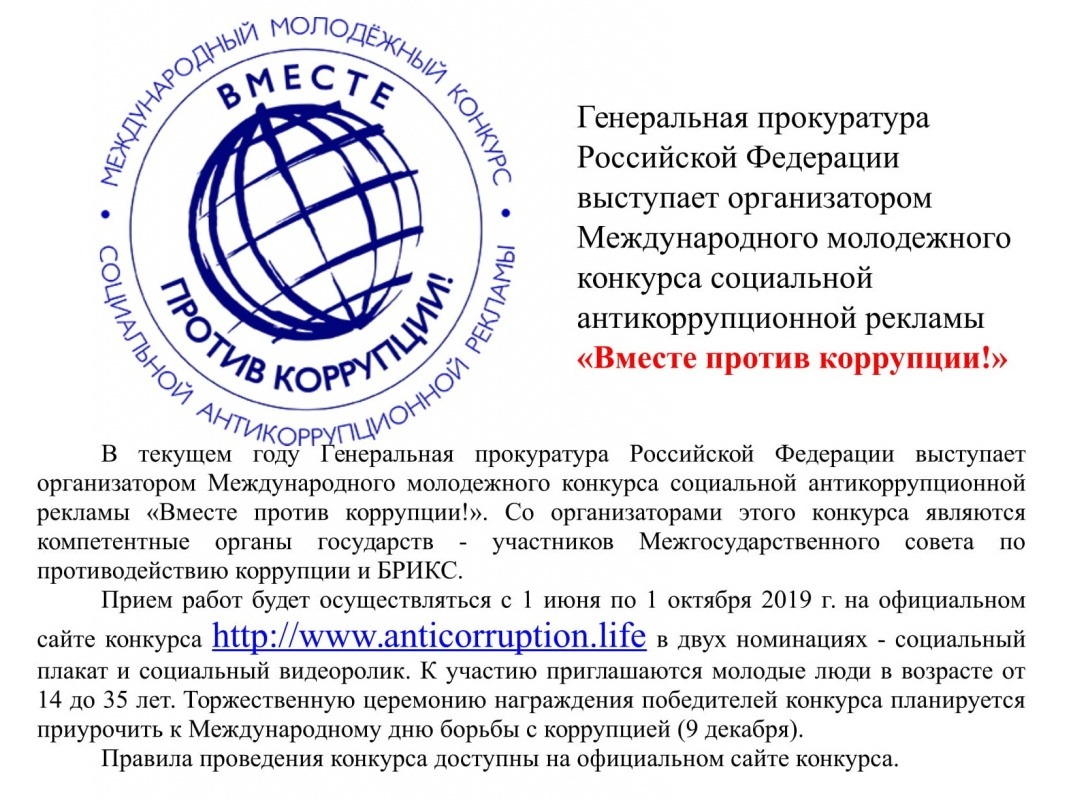 Дорогие друзья!В современном мире коррупция является одной из наиболее острых социальных проблем практически любого государства. Она не только лишает страны значительной части ресурсов, которые могли быть направлены на решение насущных задач, 
но и подрывает веру граждан в справедливость, верховенство закона.Опыт борьбы с этим злом показывает, что одни лишь репрессивные меры далеко 
не всегда эффективны. Успех возможен лишь при формировании в обществе в целом нетерпимого отношения к любым коррупционным проявлениям. Социальная реклама призвана служить достижению этой цели.Не менее важно привлечь к этому процессу молодежь.Именно поэтому Генеральная прокуратура Российской Федерации уделяет большое внимание проведению Международного молодежного конкурса социальной антикоррупционной рекламы «Вместе против коррупции!». Он стал ежегодным и открыт для представителей молодого поколения из всех стран мира.Приглашаю участников конкурса подготовить видеоролики и плакаты, раскрывающие сущность коррупции и ее разрушительное влияние, выражающие негативное отношение к коррупционным проявлениям, стимулирующие к правомерному поведению и показывающие преимущества честной жизни во благо общества.Лучшие работы планируется использовать в качестве социальной антикоррупционной рекламы в средствах массовой информации, размещать на различных интернет-платформах, в социальных сетях, демонстрировать в рамках выставок и форумов.По сложившейся традиции подведение итогов конкурса запланировано на 9 декабря 2022 года в Международный день борьбы с коррупцией.Победители будут отмечены памятными призами.Желаю всем участникам творческих успехов!Информация о конкурсе https://anticorruption.lifeГенеральный прокурор 
Российской Федерации 
И.В. Краснов